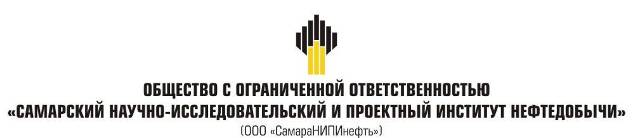 ДОКУМЕНТАЦИЯ ПО ПЛАНИРОВКЕ ТЕРРИТОРИИдля строительства объекта6406П «Сбор нефти и газа со скважины № 151 Южно-Орловского месторождения»расположенного на территории муниципального района Сергиевский в границах сельского поселения Черновка.Книга 3. Проект межевания территории Самара 2020г.Основная часть проекта планировки территорииСодержание:Исходно-разрешительная документация.Основанием для разработки проекта межевания территории служит:1. Договор на выполнение работ с ООО «СамараНИПИнефть»;2. Материалы инженерных изысканий;3. "Градостроительный кодекс Российской Федерации" от 29.12.2004 N 190-ФЗ (ред. от 13.07.2020);4. Постановление Правительства РФ от 26.07.2017 N 884 (ред. от 08.08.2019);5. Земельный кодекс Российской Федерации от 25.10.2001 N 136-ФЗ (ред. от 13.07.2020);6. Сведения государственного кадастрового учета;7. Топографическая съемка территории;8. Правила землепользования и застройки сельского поселения Черновка Сергиевского района Самарской области.Основание для выполнения проекта межевания.Проект межевания территории разрабатывается в соответствии с проектом планировки территории в целях формирования границы земельных участков, предназначенных для строительства линейного объекта АО «Самаранефтегаз 6406П «Сбор нефти и газа со скважины № 151 Южно-Орловского месторождения» согласно технического задания на выполнение проекта планировки территории и проекта межевания территории объекта: 6406П «Сбор нефти и газа со скважины № 151 Южно-Орловского месторождения». Цели и задачи выполнения проекта межевания территорииПодготовка проекта межевания территории осуществляется применительно к территории, расположенной в границах одного или нескольких смежных элементов планировочной структуры, границах определенной правилами землепользования и застройки территориальной зоны и (или) границах установленной схемой территориального планирования муниципального района, генеральным планом поселения, городского округа функциональной зоны, территории, в отношении которой предусматривается осуществление деятельности по ее комплексному и устойчивому развитию.Подготовка проекта межевания территории осуществляется для:- определения местоположения границ образуемых и изменяемых земельных участков;- установления, изменения, отмены красных линий для застроенных территорий, в границах которых не планируется размещение новых объектов капитального строительства, а также для установления, изменения, отмены красных линий в связи с образованием и (или) изменением земельного участка, расположенного в границах территории, применительно к которой не предусматривается осуществление деятельности по комплексному и устойчивому развитию территории, при условии, что такие установление, изменение, отмена влекут за собой исключительно изменение границ территории общего пользования. Основной целью проекта межевания территории является подготовка материалов по проекту планировки и проекту межевания территории для строительства линейного объекта АО «Самаранефтегаз»: 6406П «Сбор нефти и газа со скважины № 151 Южно-Орловского месторождения».Для обеспечения поставленной задачи необходимо:- определить зоны планируемого размещения линейного объекта;- определить территорию его охранной зоны, устанавливаемой на основании действующего законодательства, указание существующих и проектируемых объектов, функционально связанных с проектируемым линейным объектом, для обеспечения деятельности которых проектируется линейный объект;- выявить объекты, расположенные на прилегающей территории, охранные зоны которых "накладываются" на охранную зону проектируемого линейного объекта, а также иные существующие объекты, для функционирования которых устанавливаются ограничения на использование земельных участков в границах охранной зоны проектируемого объекта;анализ фактического землепользования и соблюдения требований по нормативной обеспеченности на единицу площади земельного участка объектов, расположенных в районе проектирования;- определить в соответствии с нормативными требованиями площадей земельных участков исходя из фактически сложившейся планировочной структуры района проектирования;- обеспечить условия эксплуатации объектов, расположенных в районе проектирования в границах формируемых земельных участков;- сформировать границы земельных участков с учетом обеспечения требований сложившейся системы землепользования на территории муниципального образования;- обеспечение прав лиц, являющихся правообладателями земельных участков, прилегающих к территории проектирования.При подготовке проекта межевания территории определение местоположения границ образуемых земельных участков осуществляется в соответствии с градостроительными регламентами и нормами отвода земельных участков для конкретных видов деятельности, установленными в соответствии с федеральными законами, техническими регламентами.Сформированные земельные участки должны обеспечить:- возможность полноценной реализации прав на формируемые земельные участки, включая возможность полноценного использования в соответствии с назначением, и эксплуатационными качествами.- возможность долгосрочного использования земельного участка.Структура землепользования в пределах территории межевания, сформированная в результате межевания должна обеспечить условия для наиболее эффективного использования и развития этой территории.Результаты работыРазмещение линейного объекта: 6406П «Сбор нефти и газа со скважины № 151 Южно-Орловского месторождения», расположенного в границах сельского поселения Черновка Сергиевского района Самарской области, планируется на землях  следующих категорий: - земли сельскохозяйственного назначения; - земли промышленности.В соответствии с Федеральным законом от 21.12.2004 № 172-ФЗ (ред. от 01.05.2019) "О переводе земель или земельных участков из одной категории в другую" (с изм. и доп., вступ. в силу с 01.07.2019),  использование земель сельскохозяйственного назначения или земельных участков в составе таких земель, предоставляемых на период осуществления строительства линейных сооружений, осуществляется без перевода земель сельскохозяйственного назначения в земли иных категорий (п. 2 введен Федеральным законом от 21.07.2005 № 111-ФЗ). Строительство проектируемых площадных сооружений потребует отвода земель в долгосрочное пользование (с переводом земельного участка из одной категории в другую), долгосрочную аренду и во временное пользование на период строительства объекта.В соответствии с Федеральным законом от 21.12.2004 № 172-ФЗ «О переводе земель или земельных участков из одной категории в другую», перевод земель сельскохозяйственного назначения под размещение скважин в категорию земель промышленности в рассматриваемом случае допускается, так как он связан с добычей полезных ископаемых. Согласно статье 30 Земельного кодекса РФ от 25.10.2001 № 136-ФЗ предоставление в аренду пользователю недр земельных участков, необходимых для ведения работ, связанных с пользованием недрами, из земель, находящихся в государственной или муниципальной собственности осуществляется без проведения аукционов. Формирование земельных участков сельскохозяйственного назначения для строительства осуществляется с предварительным согласованием мест размещения объектов. Предоставление таких земельных участков осуществляется в аренду с возвратом землепользователям после проведения рекультивации нарушенных земель.Отчуждение земель во временное (краткосрочное) использование выполняется на период производства строительно-монтажных работ. Все строительные работы должны проводиться исключительно в пределах полосы отвода.Проектируемый объект расположен в границах кадастрового квартала: 63:31:1403004,63:31:1403003.Настоящим проектом выполнено формирование границ образуемых и изменяемых земельных участков и их частей.Настоящий проект обеспечивает равные права и возможности правообладателей земельных участков и правообладателей земельных участков, прилегающих к территории проектирования в соответствии с действующим законодательством. Сформированные границы земельных участков позволяют обеспечить необходимые условия для строительства и размещения объекта АО "Самаранефтегаз": 6406П «Сбор нефти и газа со скважины № 151 Южно-Орловского месторождения».Общая площадь отводимых земель под строительство  и размещение объекта              АО "Самаранефтегаз": 6406П «Сбор нефти и газа со скважины № 151 Южно-Орловского месторождения» составляет 129 145 кв.м. Земельные участки образуются в соответствии с абзацем 9 части 1 статьи 15 Закона Самарской области от 11.03.2005 №94-ГД «О земле», а именно: минимальный размер образуемого нового неделимого земельного участка из земель сельскохозяйственного назначения в целях недропользования устанавливается равным размеру, необходимому для проведения работ при разработке месторождений полезных ископаемых. Формирование данного земельного участка осуществляется с целью реализации проектных решений, необходимых для проведения работ при разработке месторождений полезных ископаемых АО «Самаранефтегаз» на основании лицензии на пользование недрами, то есть для недропользования. РАЗДЕЛ 1 «ПРОЕКТ МЕЖЕВАНИЯ ТЕРРИТОРИИ.           ГРАФИЧЕСКАЯ ЧАСТЬ»РАЗДЕЛ 2 «ПРОЕКТ МЕЖЕВАНИЯ ТЕРРИТОРИИ.                   ТЕКСТОВАЯ ЧАСТЬ»2.1 Перечень образуемых земельных участковСведения об отнесении (неотнесении) образуемых земельных участков к территории общего пользованияДля строительства и размещения объекта АО «Самаранефтегаз»: 6406П «Сбор нефти и газа со скважины № 151 Южно-Орловского месторождения», в границах сельского поселения Черновка муниципального района Сергиевский Самарской области не планируется образование земельных участков, которые будут отнесены к территориям общего пользования или имуществу общего пользования, в том числе в отношении которых предполагаются резервирование и (или) изъятие для государственных или муниципальных нужд.Целевое назначение лесов, вид (виды) разрешённого использования лесного участка, количественные и качественные характеристики лесного участка, сведения о нахождении лесного участка в границах особо защитных участков лесов (в случае, если подготовка проекта межевания территории осуществляется в целях определения местоположения границ образуемых и (или) изменяемых лесных участков)Границы зон планируемого размещения объекта строительства 6617П «Техническое перевооружение напорного нефтепровода ДНС «Боровская» - врезка ДНС «Боровская»», не расположены в границах лесного фонда.2.2 Перечень координат характерных точек образуемых земельных участков.2.3 Сведения о границах территории, применительно к которой осуществляется подготовка проекта межевания.Сведения о границах территории, применительно к которой осуществляется подготовка проекта межевания, содержащие перечень координат характерных точек таких границ в системе координат, используемой для ведения Единого государственного реестра недвижимости. Координаты характерных точек границ территории, применительно к которой осуществляется подготовка проекта межевания, определяются в соответствии с требованиями к точности определения координат характерных точек границ, установленных в соответствии с Градостроительным кодексом Российской Федерации для территориальных зон, представлены в таблицеПеречень координат характерных точек границ территории, применительно к которой осуществляется подготовка проекта межевания (совпадает с границами зон планируемого размещения проектируемого объекта)2.4 Вид разрешённого использования образуемых земельных участков, предназначенных для размещения линейных объектов и объектов капитального строительства, проектируемых в составе линейного объекта, а также существующих земельных участков, занятых линейными объектами и объектами капитального строительства, входящими в состав линейных объектов, в соответствии с проектом планировки территории.Вид разрешённого использования земельных участков на землях неразграниченной государственной собственности указан согласно п. 7.5 Приказа Минэкономразвития № 540 от 1 сентября 2014 г.РАЗДЕЛ 3 «МАТЕРИАЛЫ ПО ОБОСНОВАНИЮ ПРОЕКТА МЕЖЕВАНИЯ ТЕРРИТОРИИ. 
ГРАФИЧЕСКАЯ ЧАСТЬ»РАЗДЕЛ 4 «МАТЕРИАЛЫ ПО ОБОСНОВАНИЮ ПРОЕКТА МЕЖЕВАНИЯ ТЕРРИТОРИИ. ПОЯСНИТЕЛЬНАЯ ЗАПИСКА»4.1 Обоснование определения местоположения границ образуемого земельного участка с учётом соблюдения требований к образуемым земельным участкам, в том числе требований к предельным (минимальным и (или) максимальным) размерам земельных участков.Земельный участок образуется в соответствии с абзацем 9 части 1 статьи 15 Закона Самарской области от 11.03.2005 г. № 94-ГД «О земле», а именно: минимальный размер образуемого нового неделимого земельного участка из земель сельскохозяйственного назначения в целях недропользования устанавливается равным размеру, необходимому для проведения работ при разработке месторождений полезных ископаемых. Формирование данного земельного участка осуществляется с целью реализации проектных решений, необходимых для проведения работ при разработке месторождений полезных ископаемых АО «Самаранефтегаз» на основании лицензии на пользование недрами, то есть для недропользования.4.2 Обоснование способа образования земельного участкаЗемельные участки под строительство объекта образованы с учётом ранее поставленных на государственный кадастровый учёт земельных участков. Проект межевания выполняется с учётом сохранения ранее образованных земельных участков, зарегистрированных в ГКН.Постановлением Правительства РФ от 3 декабря 2014 г. № 1300 утверждён перечень видов объектов, размещение которых может осуществляться на землях или земельных участках, находящихся в государственной или муниципальной собственности, без предоставления земельных участков и установления сервитутов, а также возможные способы их образования.4.3 Обоснование определения размеров образуемого земельного участкаМестоположение границ и размеры земельных участков, образуемых для размещения объекта 6406П «Сбор нефти и газа со скважины № 151 Южно-Орловского месторождения», в границах сельского поселения Черновка муниципального района Сергиевский Самарской области, определено с учётом технологической схемы, подхода трасс инженерных коммуникаций, существующих и ранее запроектированных сооружений и инженерных коммуникаций, рельефа местности, наиболее рационального использования земельных участков, а также санитарно-гигиенических и противопожарных норм.На основании СН 459-74 - «Нормы отвода земель для нефтяных и газовых скважин», разработанных Государственным институтом по проектированию и исследовательским работам в нефтяной промышленности «Гипровостокнефть» Миннефтепрома (утверждённых Государственным комитетом Совета Министров СССР по делам строительства 25 марта 1974 г.) ширина полосы отвода под строительство выкидного нефтепровода принята равной 24 м.На основании СН 465-74 - «Нормы отвода земель для электрических сетей напряжением 0,4 - 500 кВ», разработанных институтом «Энергосетьпроект» с участием института «Сельэнергопроект» Минэнерго СССР (согласованных с Минсельхозом СССР и Гослесхозом СССР), ширина полосы отвода под строительство ВЛ-6 кВ принята равной 8 м.В соответствии с ВСН 14278тм-т1 ширина полосы временного отвода трассы силового электрического кабеля составляет 6 м.4.4 Обоснование определения границ публичного сервитута, подлежащего установлению в соответствии с законодательством Российской ФедерацииУстановление границ публичного сервитута, подлежащего установлению в соответствии с законодательством Российской Федерации, в рамках документации по планировке территории для размещения объекта 6406П «Сбор нефти и газа со скважины № 151 Южно-Орловского месторождения», в границах сельского поселения Черновка муниципального района Сергиевский Самарской области, не предусмотрено.Главный инженер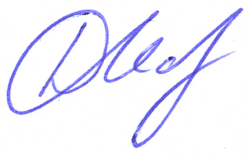 Д.В. КашаевЗаместитель главного инженера по инжинирингу-начальник управления инжиниринга обустройства месторождений 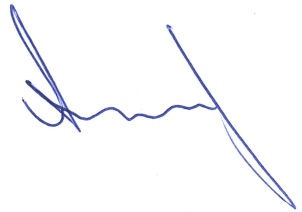 А.Н. Пантелеев№ п/пНаименованиеЛистИсходно-разрешительная документация3Основание для выполнения проекта межевания3Цели и задачи выполнения проекта межевания территории3Результаты  работы4Основная часть проекта межевания территорииОсновная часть проекта межевания территорииОсновная часть проекта межевания территорииРаздел 1 «Проект межевания территории. Графическая часть»Раздел 1 «Проект межевания территории. Графическая часть»Раздел 1 «Проект межевания территории. Графическая часть»1.1Чертеж межевания территорииРаздел 2 «Проект межевания территории. Текстовая часть»Раздел 2 «Проект межевания территории. Текстовая часть»Раздел 2 «Проект межевания территории. Текстовая часть»2.1Перечень образуемых земельных участков92.2Перечень координат характерных точек образуемых земельных участков122.3Сведения о границах территории, применительно к которой осуществляется подготовка проекта межевания122.4Вид разрешённого использования образуемых земельных участков, предназначенных для размещения линейных объектов и объектов капитального строительства, проектируемых в составе линейного объекта, а также существующих земельных участков, занятых линейными объектами и объектами капитального строительства, входящими в состав линейных объектов, в соответствии с проектом планировки территории25Материалы по обоснованию проекта межевания территорииМатериалы по обоснованию проекта межевания территорииМатериалы по обоснованию проекта межевания территорииРаздел 3 «Материалы по обоснованию проекта межевания территории. 
Графическая часть»Раздел 3 «Материалы по обоснованию проекта межевания территории. 
Графическая часть»Раздел 3 «Материалы по обоснованию проекта межевания территории. 
Графическая часть»3.1Чертеж материалов по обоснованию проекта межевания территорииРаздел 4 «Материалы по обоснованию проекта межевания территории. Пояснительная записка»Раздел 4 «Материалы по обоснованию проекта межевания территории. Пояснительная записка»Раздел 4 «Материалы по обоснованию проекта межевания территории. Пояснительная записка»4.1Обоснование определения местоположения границ образуемого земельного участка с учётом соблюдения требований к образуемым земельным участкам, в том числе требований к предельным (минимальным и (или) максимальным) размерам земельных участков314.2Обоснование способа образования земельного участка314.3Обоснование определения размеров образуемого земельного участка314.4Обоснование определения границ публичного сервитута, подлежащего установлению в соответствии с законодательством Российской Федерации32№Кадастровый кварталКадастровый номер ЗУОбразуемый ЗУНаименование сооруженияКатегория земельВид разрешенного использованияПравообладатель.Вид праваМестоположение ЗУПлощадь кв.м.163:31:140300463:31:0000000:1139:1139/чзу1Трасса нефтегазосборного  трубопроводаЗемли сельскохозяйственного  назначенияДля строительства объекта:  "Сбор нефти и газа со скважин  № 31,32 Южно-Орловского месторождения"Администрация м.р. Сергиевский  Самарской области,  Сервитут  АО Самаранефтегаз,  ИНН: 6315229162Российская Федерация, Самарская область, Сергиевский район,  в 500 м. южнее, в 1,4 км восточнее с. Черновка, земельный участок  расположен в северо-восточной части кадастрового квартала  63:31:1406001, в северной части кадастрового квартала 63:31:140500263:31:140300463:31:1403004:38:38/чзу1Трасса нефтегазосборного трубопровода, Узел приема ОУ от проектируемой ИУ, Трасса ВЛ-6 кВ, Площадка ИУ и скважины №151, Трасса линии анодного заземления, Технологический проезд к сооружениям скважины № 151Земли сельскохозяйственного  назначениядля размещения объектов  сельскохозяйственного назначенияАдминистрация м.р. Сергиевский  Самарской области Самарская область, Сергиевский район, с.п. Черновка102689463:31:1403004-:ЗУ1Технологический проезд  к узлу приема ОУЗемли сельскохозяйственного  назначениянедропользованиеАдминистрация м.р. Сергиевский  Самарской областиСамарская область, Сергиевский район, с.п. Черновка248563:31:1403004-:ЗУ2Трасса нефтегазосборного трубопровода, Трасса ВЛ-6кВ, Узел приема ОУ от проектируемой ИУЗемли сельскохозяйственного  назначениятрубопроводный транспортАдминистрация м.р. Сергиевский  Самарской областиСамарская область, Сергиевский район, с.п. Черновка1876663:31:140300463:31:0000000:5054:5054/чзу1Трасса нефтегазосборного трубопровода, Трасса ВЛ-6 кВЗемли сельскохозяйственного  назначениятрубопроводный транспортАдминистрация м.р. Сергиевский  Самарской областиСамарская область, Сергиевский район,  в границах с/п Черновка923763:31:140300463:31:1403004:38:38:ЗУ1Технологический проезд к узлу приема ОУ, Узел приема ОУ от проектируемой ИУ, ТКРС, Обустройство скважины №151, Технологический проезд к сооружениям скважины № 151, Площадка ИУЗемли сельскохозяйственного  назначениядля размещения объектов  сельскохозяйственного назначенияАдминистрация м.р. Сергиевский  Самарской областиСамарская область, Сергиевский район, с.п. Черновка9005863:31:140300463:31:1403004:36:36/чзу1Строительство скважины №151Земли промышленностиДля целей недропользованияАдминистрация м.р. Сергиевский  Самарской областиСамарская область, Сергиевский район,  сельское поселение Черновка3600963:31:1403003 63:31:140300463:31:0000000:1405:1405/чзу1Трасса ВЛ-6 кВЗемли сельскохозяйственного  назначенияДля ведения сельскохозяйственной  деятельностиФедяшев В.Н.Самарская область, Сергиевский район, в границах  бывшего совхоза им. XXIII съезда КПСС (СПК "Черновский),  в 4.5 км. северо-восточнее с.Черновка, земельный участок  расположен в южной части кадастрового квартала 63:31:1403003  и северной части кадас43191063:31:140300363:31:1403003:64:64/чзу1Трасса ВЛ-6 кВЗемли сельскохозяйственного  назначенияДля ведения сельскохозяйственной  деятельностиЭльбуздукаева Т. Р.Самарская область, Сергиевский район, в границах бывшего  совхоза XXIII съезда КПСС.48931163:31:140300363:31:1403003:65:65/чзу1Трасса ВЛ-6 кВЗемли сельскохозяйственного  назначенияДля ведения сельскохозяйственной  деятельностиФедяшев В.Н.Самарская область, Сергиевский р-н, Черновка с/п1092№ 1№ 1№ 1№ 1№ 1Кадастровый квартал:Кадастровый квартал:Кадастровый квартал:63:31:140300463:31:1403004Кадастровый номер:Кадастровый номер:Кадастровый номер:63:31:0000000:113963:31:0000000:1139Образуемый ЗУ:Образуемый ЗУ:Образуемый ЗУ::1139/чзу1:1139/чзу1Площадь кв.м.:Площадь кв.м.:Площадь кв.м.:500500Правообладатель. Вид права:Правообладатель. Вид права:Правообладатель. Вид права:Администрация м.р. Сергиевский  Самарской области,  Сервитут  АО Самаранефтегаз,  ИНН: 6315229162Администрация м.р. Сергиевский  Самарской области,  Сервитут  АО Самаранефтегаз,  ИНН: 6315229162Разрешенное использование:Разрешенное использование:Разрешенное использование:Для строительства объекта:  "Сбор нефти и газа со скважин  № 31,32 Южно-Орловского месторождения"Для строительства объекта:  "Сбор нефти и газа со скважин  № 31,32 Южно-Орловского месторождения"Назначение (сооружение):Назначение (сооружение):Назначение (сооружение):Трасса нефтегазосборного  трубопроводаТрасса нефтегазосборного  трубопровода№ точкиДирекционныйРасстояние,КоординатыКоординаты(сквозной)уголмXY36130°49'20"5,63443336,082218712,0837144°1'35"18,79443340,342218708,4038240°6'20"22,33443351,382218693,1939330°22'4"23,99443332,022218682,064060°3'28"18,37443320,162218702,9136130°49'20"5,63443336,082218712,08№ 2№ 2№ 2№ 2№ 2Кадастровый квартал:Кадастровый квартал:Кадастровый квартал:63:31:140300463:31:1403004Кадастровый номер:Кадастровый номер:Кадастровый номер:63:31:1403004:3863:31:1403004:38Образуемый ЗУ:Образуемый ЗУ:Образуемый ЗУ::38/чзу1:38/чзу1Площадь кв.м.:Площадь кв.м.:Площадь кв.м.:102689102689Правообладатель. Вид права:Правообладатель. Вид права:Правообладатель. Вид права:Администрация м.р. Сергиевский  Самарской области Администрация м.р. Сергиевский  Самарской области Разрешенное использование:Разрешенное использование:Разрешенное использование:для размещения объектов  сельскохозяйственного назначениядля размещения объектов  сельскохозяйственного назначенияНазначение (сооружение):Назначение (сооружение):Назначение (сооружение):Трасса нефтегазосборного трубопровода, Узел приема ОУ от проектируемой ИУ, Трасса ВЛ-6 кВ, Площадка ИУ и скважины №151, Трасса линии анодного заземления, Технологический проезд к сооружениям скважины № 151Трасса нефтегазосборного трубопровода, Узел приема ОУ от проектируемой ИУ, Трасса ВЛ-6 кВ, Площадка ИУ и скважины №151, Трасса линии анодного заземления, Технологический проезд к сооружениям скважины № 151№ точкиДирекционныйРасстояние,КоординатыКоординаты(сквозной)уголмXY41154°1'6"143,65443334,362218888,184262°29'46"30,29443397,292218759,0543157°1'13"33,32443424,162218773,0444218°44'27"3,31443437,172218742,3645236°1'16"4,4443435,102218739,7846255°55'56"4,4443431,452218737,3247275°37'11"4,39443427,182218736,2548295°24'7"4,41443422,812218736,6849315°22'2"4,41443418,832218738,5750240°25'4"3,06443415,732218741,7151330°20'35"6,47443413,072218740,2052253°53'4"5,55443409,872218745,8253272°17'39"6,25443404,542218744,2854260°21'45"1,08443398,302218744,5355246°52'56"7,44443397,242218744,3556237°34'3"1,14443390,402218741,4357217°28'34"1,13443389,442218740,8258197°57'22"1,14443388,752218739,9259177°58'22"1,13443388,402218738,8460158°23'7"1,14443388,442218737,7161143°57'36"9,94443388,862218736,6562240°6'49"3,01443394,712218728,6163142°3'8"1,38443392,102218727,1164125°23'41"1,86443392,952218726,0265104°2'10"1,86443394,472218724,9466166°57'29"1,82443396,272218724,4967182°31'26"3,63443396,682218722,7268203°0'39"3,61443396,522218719,0969223°26'1"3,62443395,112218715,7770220°41'35"6,78443392,622218713,1471345°44'8"0,61443388,202218708,0072353°20'44"5,44443388,052218708,5973240°0'33"41,61443387,422218713,9938324°1'35"18,79443351,382218693,1937310°49'20"5,63443340,342218708,403660°0'35"52,4443336,082218712,0874330°1'50"9,49443381,462218738,2775333°59'52"144,8443376,722218746,497661°20'52"24,07443313,242218876,63770°0'0"0,01443334,362218888,1741154°1'6"143,65443334,362218888,1878166°59'33"10443896,702221461,9979256°54'29"0,44443898,952221452,2580166°57'45"5,01443898,522221452,158178°10'43"0,44443899,652221447,2782166°58'46"9,99443900,082221447,3683256°54'29"0,44443902,332221437,6384166°56'12"5443901,902221437,538576°36'27"0,43443903,032221432,6686166°56'12"10443903,452221432,7687256°54'29"0,44443905,712221423,0288166°58'37"138,94443905,282221422,928976°59'4"53,64443936,592221287,55901°19'56"102,79443988,852221299,639177°5'16"81,22443991,242221402,3992167°8'19"79,25444070,412221420,5493117°43'47"8,36444088,052221343,289477°55'18"26,76444095,452221339,399576°2'32"10,61444121,622221344,999686°39'36"11,5444131,922221347,559794°35'19"4,62444143,402221348,229897°7'30"7,74444148,012221347,8599118°3'22"6,19444155,692221346,89100132°32'36"8,58444161,152221343,98101207°40'24"5,32444167,472221338,18102281°40'20"3,41444165,002221333,47103277°36'59"12,15444161,662221334,16104270°40'33"11,87444149,622221335,77105258°31'50"20,42444137,752221335,91106252°8'49"6,85444117,742221331,85107119°55'53"0,76444111,222221329,75108179°15'8"6,13444111,882221329,37109214°38'45"32,42444111,962221323,24110165°8'48"106,96444093,532221296,57111148°38'26"12,41444120,952221193,18112177°36'51"9,85444127,412221182,58113270°54'19"24,68444127,822221172,74114166°1'5"1251,09444103,142221173,1311599°11'28"276,84444405,422219959,1111654°3'14"459,05444678,712219914,8911762°22'49"85,29445050,342220184,36118170°25'33"8,42445125,912220223,90119242°22'25"82,1445127,312220215,60120234°3'21"461,79445054,572220177,53121279°11'59"285,41444680,712219906,46122166°0'57"195,07444398,972219952,09123226°1'15"203,62444446,112219762,80124235°1'1"432,75444299,592219621,41125235°1'7"554,69443945,032219373,30126243°32'7"237,7443490,552219055,29127334°0'20"22,45443277,762218949,3612864°1'11"213,42443267,922218969,5412955°1'5"575,46443459,772219063,0313055°0'59"430,9443931,262219392,9513146°0'57"187,84444284,302219640,00132346°1'4"1436,26444419,462219770,45133247°26'3"12,25444072,432221164,15134262°13'15"3,69444061,122221159,45135346°5'37"39,61444057,462221158,9513677°15'35"6,76444047,942221197,40137345°53'4"56,01444054,532221198,89138295°31'21"22,12444040,872221253,21139346°19'43"4,95444020,912221262,74140270°7'37"31,59444019,742221267,551411°17'22"25,78443988,152221267,62142257°2'14"58,13443988,732221293,39143346°58'55"144,95443932,082221280,35144256°58'52"3,55443899,432221421,57145346°55'25"9,99443895,972221420,7714676°51'39"3,56443893,712221430,50147346°57'45"5,01443897,182221431,31148256°49'27"3,55443896,052221436,19149346°55'25"9,99443892,592221435,3815076°51'39"3,56443890,332221445,11151347°4'26"5,01443893,802221445,92152256°51'39"3,56443892,682221450,80153346°53'38"10,01443889,212221449,9915477°1'6"10,02443886,942221459,7478166°59'33"10443896,702221461,995166°28'4"48,25444062,952221380,37486°51'15"8,38444074,242221333,46155346°6'10"1444082,612221333,9215676°26'26"1,75444082,372221334,8915776°29'16"13,52444084,072221335,3015878°19'58"16,66444097,222221338,4615976°23'6"18,14444113,542221341,8316086°3'23"12,94444131,172221346,1016196°44'32"11,33444144,082221346,99162122°33'5"7,68444155,332221345,66163130°17'48"6,12444161,802221341,53164209°50'26"2,97444166,472221337,57165277°54'26"6,54444164,992221334,99166276°14'38"9,19444158,512221335,89167273°21'59"11,58444149,372221336,89168257°49'52"21,06444137,812221337,57169257°5'33"8,86444117,222221333,13170212°41'26"5,41444108,582221331,15171125°52'17"4,59444105,662221326,60172215°23'30"32,87444109,382221323,91173165°6'42"63,6444090,342221297,11174164°15'47"26,8444106,682221235,65175166°46'49"18,89444113,952221209,85176235°38'20"2,6444118,272221191,46177262°39'16"16,42444116,122221189,99178346°50'57"1,1444099,832221187,89179256°16'14"7,25444099,582221188,96180263°58'50"28,42444092,542221187,24181256°2'30"7,13444064,282221184,26182334°37'54"9,85444057,362221182,541831°37'30"1,41444053,142221191,4418460°48'51"1,27444053,182221192,8518579°13'8"8,07444054,292221193,4718683°10'54"0,93444062,222221194,98187102°0'41"0,96444063,142221195,09188164°44'42"1,03444064,082221194,89189175°10'28"8,44444064,352221193,9019084°14'43"20,64444065,062221185,49191345°57'44"86,16444085,602221187,56192269°24'25"73,41444064,702221271,15193357°25'60"2,9443991,292221270,3919489°22'9"21,8443991,162221273,29195344°42'44"13,88444012,962221273,53196346°3'36"18,76444009,302221286,9219775°36'2"14,15444004,782221305,137346°29'19"59,32444018,492221308,65676°27'51"59,99444004,632221366,335166°28'4"48,25444062,952221380,37198176°14'46"4,43444125,572221180,03199269°50'26"32,36444125,862221175,61200249°1'13"34,83444093,502221175,52201320°31'39"3,08444060,982221163,0520268°3'19"37,09444059,022221165,4320388°40'53"32,16444093,422221179,29198176°14'46"4,43444125,572221180,03№ 4№ 4№ 4№ 4№ 4Кадастровый квартал:Кадастровый квартал:Кадастровый квартал:63:31:140300463:31:1403004Кадастровый номер:Кадастровый номер:Кадастровый номер:--Образуемый ЗУ:Образуемый ЗУ:Образуемый ЗУ::ЗУ1:ЗУ1Площадь кв.м.:Площадь кв.м.:Площадь кв.м.:248248Правообладатель. Вид права:Правообладатель. Вид права:Правообладатель. Вид права:Администрация м.р. Сергиевский  Самарской областиАдминистрация м.р. Сергиевский  Самарской областиРазрешенное использование:Разрешенное использование:Разрешенное использование:недропользованиенедропользованиеНазначение (сооружение):Назначение (сооружение):Назначение (сооружение):Технологический проезд  к узлу приема ОУТехнологический проезд  к узлу приема ОУ№ точкиДирекционныйРасстояние,КоординатыКоординаты(сквозной)уголмXY8242°29'8"13,77443435,792218732,269241°25'38"27,83443423,582218725,9010230°20'6"10,95443399,142218712,5911133°49'8"4,12443390,712218705,601273°56'58"5,24443393,682218702,751355°45'28"44,32443398,722218704,20147°50'50"3,15443435,362218729,148242°29'8"13,77443435,792218732,26№ 5№ 5№ 5№ 5№ 5Кадастровый квартал:Кадастровый квартал:Кадастровый квартал:63:31:140300463:31:1403004Кадастровый номер:Кадастровый номер:Кадастровый номер:--Образуемый ЗУ:Образуемый ЗУ:Образуемый ЗУ::ЗУ2:ЗУ2Площадь кв.м.:Площадь кв.м.:Площадь кв.м.:18761876Правообладатель. Вид права:Правообладатель. Вид права:Правообладатель. Вид права:Администрация м.р. Сергиевский  Самарской областиАдминистрация м.р. Сергиевский  Самарской областиРазрешенное использование:Разрешенное использование:Разрешенное использование:трубопроводный транспорттрубопроводный транспортНазначение (сооружение):Назначение (сооружение):Назначение (сооружение):Трасса нефтегазосборного трубопровода, Трасса ВЛ-6кВ, Узел приема ОУ от проектируемой ИУТрасса нефтегазосборного трубопровода, Трасса ВЛ-6кВ, Узел приема ОУ от проектируемой ИУ№ точкиДирекционныйРасстояние,КоординатыКоординаты(сквозной)уголмXY14234°44'52"44,56443435,362218729,14204262°46'54"5,33443398,972218703,421273°56'58"5,24443393,682218702,751355°45'28"44,32443398,722218704,2014234°44'52"44,56443435,362218729,14205152°29'40"3,27443315,942218911,9120662°43'0"6,06443317,452218909,01207153°59'27"26,27443322,842218911,7941180°0'0"0,01443334,362218888,1877241°20'52"24,07443334,362218888,1776334°1'29"30,41443313,242218876,6320863°38'8"17,88443299,922218903,97205152°29'40"3,27443315,942218911,91209154°4'17"11,27443310,322218937,50210242°38'21"6,44443315,252218927,36211152°55'27"3,01443309,532218924,40212243°40'2"17,65443310,902218921,72213333°58'11"17,25443295,082218913,8921463°23'57"7,15443287,512218929,39215152°52'15"3,18443293,902218932,5921662°39'34"16,85443295,352218929,76209154°4'17"11,27443310,322218937,50126235°3'43"22,66443490,552219055,29217244°0'40"191,22443471,972219042,31218153°59'3"6,06443300,092218958,52219242°44'12"17,25443302,752218953,07220152°56'33"3,12443287,422218945,17221243°21'38"6,89443288,842218942,39222333°56'18"11,2443282,682218939,3012763°32'7"237,7443277,762218949,36126235°3'43"22,66443490,552219055,29223170°26'13"8,43445125,922220223,91224270°0'0"0,01445127,322220215,60119350°25'33"8,42445127,312220215,6011844°59'60"0,01445125,912220223,90223170°26'13"8,43445125,922220223,9134170°32'16"0,61445161,112220242,3233166°23'58"7,65445161,212220241,7232242°23'13"9,54445163,012220234,28225349°55'15"8,4445154,562220229,8622662°24'56"9,05445153,092220238,1334170°32'16"0,61445161,112220242,32№ 6№ 6№ 6№ 6№ 6Кадастровый квартал:Кадастровый квартал:Кадастровый квартал:63:31:140300463:31:1403004Кадастровый номер:Кадастровый номер:Кадастровый номер:63:31:0000000:505463:31:0000000:5054Образуемый ЗУ:Образуемый ЗУ:Образуемый ЗУ::5054/чзу1:5054/чзу1Площадь кв.м.:Площадь кв.м.:Площадь кв.м.:923923Правообладатель. Вид права:Правообладатель. Вид права:Правообладатель. Вид права:Администрация м.р. Сергиевский  Самарской областиАдминистрация м.р. Сергиевский  Самарской областиРазрешенное использование:Разрешенное использование:Разрешенное использование:трубопроводный транспорттрубопроводный транспортНазначение (сооружение):Назначение (сооружение):Назначение (сооружение):Трасса нефтегазосборного трубопровода, Трасса ВЛ-6 кВТрасса нефтегазосборного трубопровода, Трасса ВЛ-6 кВ№ точкиДирекционныйРасстояние,КоординатыКоординаты(сквозной)уголмXY210154°0'43"17,32443315,252218927,36207242°43'0"6,06443322,842218911,79206332°29'40"3,27443317,452218909,01205243°38'8"17,88443315,942218911,91208333°59'32"11,04443299,922218903,9721363°40'2"17,65443295,082218913,89212332°55'27"3,01443310,902218921,7221162°38'21"6,44443309,532218924,40210154°0'43"17,32443315,252218927,36219154°4'17"17,31443302,752218953,07209242°39'34"16,85443310,322218937,50216332°52'15"3,18443295,352218929,76215243°23'57"7,15443293,902218932,59214334°0'58"11,02443287,512218929,3922263°21'38"6,89443282,682218939,30221332°56'33"3,12443288,842218942,3922062°44'12"17,25443287,422218945,17219154°4'17"17,31443302,752218953,07226169°55'15"8,4445153,092220238,13225242°22'5"30,75445154,562220229,86224350°26'13"8,43445127,322220215,6022362°22'25"30,67445125,922220223,91226169°55'15"8,4445153,092220238,13№ 7№ 7№ 7№ 7№ 7Кадастровый квартал:Кадастровый квартал:Кадастровый квартал:63:31:140300463:31:1403004Кадастровый номер:Кадастровый номер:Кадастровый номер:63:31:1403004:3863:31:1403004:38Образуемый ЗУ:Образуемый ЗУ:Образуемый ЗУ::38:ЗУ1:38:ЗУ1Площадь кв.м.:Площадь кв.м.:Площадь кв.м.:90059005Правообладатель. Вид права:Правообладатель. Вид права:Правообладатель. Вид права:Администрация м.р. Сергиевский  Самарской областиАдминистрация м.р. Сергиевский  Самарской областиРазрешенное использование:Разрешенное использование:Разрешенное использование:для размещения объектов  сельскохозяйственного назначениядля размещения объектов  сельскохозяйственного назначенияНазначение (сооружение):Назначение (сооружение):Назначение (сооружение):Технологический проезд к узлу приема ОУ, Узел приема ОУ от проектируемой ИУ, ТКРС, Обустройство скважины №151, Технологический проезд к сооружениям скважины № 151, Площадка ИУТехнологический проезд к узлу приема ОУ, Узел приема ОУ от проектируемой ИУ, ТКРС, Обустройство скважины №151, Технологический проезд к сооружениям скважины № 151, Площадка ИУ№ точкиДирекционныйРасстояние,КоординатыКоординаты(сквозной)уголмXY52150°20'35"6,47443409,872218745,825160°25'4"3,06443413,072218740,2050135°22'2"4,41443415,732218741,7149115°24'7"4,41443418,832218738,574895°37'11"4,39443422,812218736,684775°55'56"4,4443427,182218736,254656°1'16"4,4443431,452218737,324538°44'27"3,31443435,102218739,7844187°46'49"10,19443437,172218742,368242°29'8"13,77443435,792218732,269241°25'38"27,83443423,582218725,9010230°20'6"10,95443399,142218712,5911313°42'60"3,47443390,712218705,607140°41'35"6,78443388,202218708,007043°26'1"3,62443392,622218713,146923°0'39"3,61443395,112218715,77682°31'26"3,63443396,522218719,0967346°57'29"1,82443396,682218722,7266284°2'10"1,86443396,272218724,4965305°23'41"1,86443394,472218724,9464322°3'8"1,38443392,952218726,026360°6'49"3,01443392,102218727,1162323°57'36"9,94443394,712218728,6161338°23'7"1,14443388,862218736,6560357°58'22"1,13443388,442218737,715917°57'22"1,14443388,402218738,845837°28'34"1,13443388,752218739,925757°34'3"1,14443389,442218740,825666°52'56"7,44443390,402218741,435580°21'45"1,08443397,242218744,355492°17'39"6,25443398,302218744,535373°53'4"5,55443404,542218744,2852150°20'35"6,47443409,872218745,82198176°14'46"4,43444125,572221180,03199269°50'26"32,36444125,862221175,61200249°1'13"34,83444093,502221175,52201320°31'39"3,08444060,982221163,0520268°3'19"37,09444059,022221165,4320388°40'53"32,16444093,422221179,29198176°14'46"4,43444125,572221180,0316196°44'32"11,33444144,082221346,99162122°33'5"7,68444155,332221345,66163130°17'48"6,12444161,802221341,53164209°50'26"2,97444166,472221337,57165277°54'26"6,54444164,992221334,99166276°14'38"9,19444158,512221335,89167273°21'59"11,58444149,372221336,89168257°49'52"21,06444137,812221337,57169257°5'33"8,86444117,222221333,13170212°41'26"5,41444108,582221331,15171125°52'17"4,59444105,662221326,60172215°23'30"32,87444109,382221323,91173165°6'42"63,6444090,342221297,11174164°15'47"26,8444106,682221235,65175166°46'49"18,89444113,952221209,85176235°38'20"2,6444118,272221191,46177262°39'16"16,42444116,122221189,99178346°50'57"1,1444099,832221187,89179256°16'14"7,25444099,582221188,96180263°58'50"28,42444092,542221187,24181256°2'30"7,13444064,282221184,26182334°37'54"9,85444057,362221182,541831°37'30"1,41444053,142221191,4418460°48'51"1,27444053,182221192,8518579°13'8"8,07444054,292221193,4718683°10'54"0,93444062,222221194,98187102°0'41"0,96444063,142221195,09188164°44'42"1,03444064,082221194,89189175°10'28"8,44444064,352221193,9019084°14'43"20,64444065,062221185,49191345°57'44"86,16444085,602221187,56192269°24'25"73,41444064,702221271,15193357°25'60"2,9443991,292221270,3919489°22'9"21,8443991,162221273,29195344°42'44"13,88444012,962221273,53196346°3'36"18,76444009,302221286,9219775°36'2"14,15444004,782221305,137166°10'17"0,67444018,492221308,65176°27'26"60444018,652221308,002346°32'5"0,73444076,982221322,053346°29'39"11444076,812221322,76486°51'15"8,38444074,242221333,46155346°6'10"1444082,612221333,9215676°26'26"1,75444082,372221334,8915776°29'16"13,52444084,072221335,3015878°19'58"16,66444097,222221338,4615976°23'6"18,14444113,542221341,8316086°3'23"12,94444131,172221346,1016196°44'32"11,33444144,082221346,99№ 8№ 8№ 8№ 8№ 8Кадастровый квартал:Кадастровый квартал:Кадастровый квартал:63:31:140300463:31:1403004Кадастровый номер:Кадастровый номер:Кадастровый номер:63:31:1403004:3663:31:1403004:36Образуемый ЗУ:Образуемый ЗУ:Образуемый ЗУ::36/чзу1:36/чзу1Площадь кв.м.:Площадь кв.м.:Площадь кв.м.:36003600Правообладатель. Вид права:Правообладатель. Вид права:Правообладатель. Вид права:Администрация м.р. Сергиевский  Самарской областиАдминистрация м.р. Сергиевский  Самарской областиРазрешенное использование:Разрешенное использование:Разрешенное использование:Для целей недропользованияДля целей недропользованияНазначение (сооружение):Назначение (сооружение):Назначение (сооружение):Строительство скважины №151Строительство скважины №151№ точкиДирекционныйРасстояние,КоординатыКоординаты(сквозной)уголмXY176°27'26"60444018,652221308,002346°32'5"0,73444076,982221322,053346°29'39"11444076,812221322,764346°28'4"48,25444074,242221333,465256°27'51"59,99444062,952221380,376166°29'19"59,32444004,632221366,337166°10'17"0,67444018,492221308,65176°27'26"60444018,652221308,00№ 9№ 9№ 9№ 9№ 9Кадастровый квартал:Кадастровый квартал:Кадастровый квартал:63:31:1403003 63:31:140300463:31:1403003 63:31:1403004Кадастровый номер:Кадастровый номер:Кадастровый номер:63:31:0000000:140563:31:0000000:1405Образуемый ЗУ:Образуемый ЗУ:Образуемый ЗУ::1405/чзу1:1405/чзу1Площадь кв.м.:Площадь кв.м.:Площадь кв.м.:43194319Правообладатель. Вид права:Правообладатель. Вид права:Правообладатель. Вид права:Федяшев В.Н.Федяшев В.Н.Разрешенное использование:Разрешенное использование:Разрешенное использование:Для ведения сельскохозяйственной  деятельностиДля ведения сельскохозяйственной  деятельностиНазначение (сооружение):Назначение (сооружение):Назначение (сооружение):Трасса ВЛ-6 кВТрасса ВЛ-6 кВ№ точкиДирекционныйРасстояние,КоординатыКоординаты(сквозной)уголмXY28172°9'56"10,42445628,352220508,0227222°20'47"49,33445629,772220497,7031242°22'2"489,35445596,542220461,2432346°23'58"7,65445163,012220234,2833350°32'16"0,61445161,212220241,723462°22'1"485,89445161,112220242,323542°20'57"54,58445591,582220467,6828172°9'56"10,42445628,352220508,02№ 10№ 10№ 10№ 10№ 10Кадастровый квартал:Кадастровый квартал:Кадастровый квартал:63:31:140300363:31:1403003Кадастровый номер:Кадастровый номер:Кадастровый номер:63:31:1403003:6463:31:1403003:64Образуемый ЗУ:Образуемый ЗУ:Образуемый ЗУ::64/чзу1:64/чзу1Площадь кв.м.:Площадь кв.м.:Площадь кв.м.:48934893Правообладатель. Вид права:Правообладатель. Вид права:Правообладатель. Вид права:Эльбуздукаева Т. Р.Эльбуздукаева Т. Р.Разрешенное использование:Разрешенное использование:Разрешенное использование:Для ведения сельскохозяйственной  деятельностиДля ведения сельскохозяйственной  деятельностиНазначение (сооружение):Назначение (сооружение):Назначение (сооружение):Трасса ВЛ-6 кВТрасса ВЛ-6 кВ№ точкиДирекционныйРасстояние,КоординатыКоординаты(сквозной)уголмXY21169°53'56"8,55446098,142220786,5420239°11'40"237,87446099,642220778,1225304°7'2"90,37445895,332220656,3026222°20'42"283,17445820,512220706,9927352°9'56"10,42445629,772220497,702842°20'41"283,44445628,352220508,0229124°7'21"92,22445819,272220717,513059°11'39"235,8445895,612220665,7821169°53'56"8,55446098,142220786,54№ 11№ 11№ 11№ 11№ 11Кадастровый квартал:Кадастровый квартал:Кадастровый квартал:63:31:140300363:31:1403003Кадастровый номер:Кадастровый номер:Кадастровый номер:63:31:1403003:6563:31:1403003:65Образуемый ЗУ:Образуемый ЗУ:Образуемый ЗУ::65/чзу1:65/чзу1Площадь кв.м.:Площадь кв.м.:Площадь кв.м.:10921092Правообладатель. Вид права:Правообладатель. Вид права:Правообладатель. Вид права:Федяшев В.Н.Федяшев В.Н.Разрешенное использование:Разрешенное использование:Разрешенное использование:Для ведения сельскохозяйственной  деятельностиДля ведения сельскохозяйственной  деятельностиНазначение (сооружение):Назначение (сооружение):Назначение (сооружение):Трасса ВЛ-6 кВТрасса ВЛ-6 кВ№ точкиДирекционныйРасстояние,КоординатыКоординаты(сквозной)уголмXY15113°8'34"8,09446203,532220846,2516203°18'6"18,23446210,972220843,0717229°11'24"63,68446203,762220826,3318274°11'37"40,07446155,562220784,7119239°11'3"18,58446115,602220787,6420349°53'56"8,55446099,642220778,122159°9'60"18,09446098,142220786,542294°12'22"39,27446113,672220795,812349°11'23"58,56446152,832220792,932422°58'23"16,35446197,152220831,2015113°8'34"8,09446203,532220846,25№XYДирекционный уголДлинаНаправление1443896.702221461.99283°0'27"10.001-22443898.952221452.25193°5'31"0.442-33443898.522221452.15283°2'15"5.013-44443899.652221447.2711°49'17"0.444-55443900.082221447.36283°1'14"9.995-66443902.332221437.63193°5'31"0.446-77443901.902221437.53283°3'48"5.007-88443903.032221432.6613°23'33"0.438-99443903.452221432.76283°3'48"10.009-1010443905.712221423.02193°5'31"0.4410-1111443905.282221422.92283°1'23"138.9411-1212443936.592221287.5513°0'56"53.6412-1313443988.852221299.6388°40'4"102.7913-1414443991.242221402.3912°54'44"81.2214-1515444070.412221420.54282°51'41"79.2515-1616444088.052221343.28332°16'13"8.3616-1717444095.452221339.3912°4'42"26.7617-1818444121.622221344.9913°57'28"10.6118-1919444131.922221347.553°20'24"11.5019-2020444143.402221348.22355°24'41"4.6220-2121444148.012221347.85352°52'30"7.7421-2222444155.692221346.89331°56'38"6.1922-2323444161.152221343.98317°27'24"8.5823-2424444167.472221338.18242°19'36"5.3224-2525444165.002221333.47168°19'40"3.4125-2626444161.662221334.16172°23'1"12.1526-2727444149.622221335.77179°19'27"11.8727-2828444137.752221335.91191°28'10"20.4228-2929444117.742221331.85197°51'11"6.8529-3030444111.222221329.75330°4'7"0.7630-3131444111.882221329.37270°44'52"6.1331-3232444111.962221323.24235°21'15"32.4232-3333444093.532221296.57284°51'12"106.9633-3434444120.952221193.18301°21'34"12.4134-3535444127.412221182.58272°23'9"9.8535-3636444127.822221172.74179°5'41"24.6836-3737444103.142221173.13283°58'55"1251.0937-3838444405.422219959.11350°48'32"276.8438-3939444678.712219914.8935°56'46"459.0539-4040445050.342220184.3627°37'11"85.2940-4141445125.912220223.9045°0'0"0.0141-4242445125.922220223.9127°37'35"30.6742-4343445153.092220238.1327°35'4"9.0543-4444445161.112220242.3227°37'59"485.8944-4545445591.582220467.6847°39'3"54.5845-4646445628.352220508.0247°39'19"283.4446-4747445819.272220717.51325°52'39"92.2247-4848445895.612220665.7830°48'21"235.8048-4949446098.142220786.5430°50'0"18.0949-5050446113.672220795.81355°47'38"39.2750-5151446152.832220792.9340°48'37"58.5651-5252446197.152220831.2067°1'37"16.3552-5353446203.532220846.25336°51'26"8.0953-5454446210.972220843.07246°41'54"18.2354-5555446203.762220826.33220°48'36"63.6855-5656446155.562220784.71175°48'23"40.0756-5757446115.602220787.64210°48'57"18.5857-5858446099.642220778.12210°48'20"237.8758-5959445895.332220656.30145°52'58"90.3759-6060445820.512220706.99227°39'18"283.1760-6161445629.772220497.70227°39'13"49.3361-6262445596.542220461.24207°37'58"489.3562-6363445163.012220234.28207°36'47"9.5463-6464445154.562220229.86207°37'55"30.7564-6565445127.322220215.60270°0'0"0.0165-6666445127.312220215.60207°37'35"82.1066-6767445054.572220177.53215°56'39"461.7967-6868444680.712219906.46170°48'1"285.4168-6969444398.972219952.09283°59'3"195.0769-7070444446.112219762.80223°58'45"203.6270-7171444299.592219621.41214°58'59"432.7571-7272443945.032219373.30214°58'53"554.6972-7373443490.552219055.29214°56'17"22.6673-7474443471.972219042.31205°59'20"191.2274-7575443300.092218958.52296°0'57"6.0675-7676443302.752218953.07295°55'43"17.3176-7777443310.322218937.50295°55'43"11.2777-7878443315.252218927.36295°59'17"17.3278-7979443322.842218911.79296°0'33"26.2779-8080443334.362218888.18295°58'54"143.6580-8181443397.292218759.0527°30'14"30.2981-8282443424.162218773.04292°58'47"33.3282-8383443437.172218742.36262°13'11"10.1983-8484443435.792218732.26262°9'10"3.1584-8585443435.362218729.14215°15'8"44.5685-8686443398.972218703.42187°13'6"5.3386-8787443393.682218702.75136°10'52"4.1287-8888443390.712218705.60136°17'0"3.4788-8989443388.202218708.00104°15'52"0.6189-9090443388.052218708.5996°39'16"5.4490-9191443387.422218713.99209°59'27"41.6191-9292443351.382218693.19209°53'40"22.3392-9393443332.022218682.06119°37'56"23.9993-9494443320.162218702.9129°56'32"18.3794-9595443336.082218712.0829°59'25"52.4095-9696443381.462218738.27119°58'10"9.4996-9797443376.722218746.49116°0'8"144.8097-9898443313.242218876.63115°58'31"30.4198-9999443299.922218903.97116°0'28"11.0499-100100443295.082218913.89116°1'49"17.25100-101101443287.512218929.39115°59'2"11.02101-102102443282.682218939.30116°3'42"11.20102-103103443277.762218949.36115°59'40"22.45103-104104443267.922218969.5425°58'49"213.42104-105105443459.772219063.0334°58'55"575.46105-106106443931.262219392.9534°59'1"430.90106-107107444284.302219640.0043°59'3"187.84107-108108444419.462219770.45103°58'56"1436.26108-109109444072.432221164.15202°33'57"12.25109-110110444061.122221159.45187°46'45"3.69110-111111444057.462221158.95103°54'23"39.61111-112112444047.942221197.4012°44'25"6.76112-113113444054.532221198.89104°6'56"56.01113-114114444040.872221253.21154°28'39"22.12114-115115444020.912221262.74103°40'17"4.95115-116116444019.742221267.55179°52'23"31.59116-117117443988.152221267.6288°42'38"25.78117-118118443988.732221293.39192°57'46"58.13118-119119443932.082221280.35103°1'5"144.95119-120120443899.432221421.57193°1'8"3.55120-121121443895.972221420.77103°4'35"9.99121-122122443893.712221430.5013°8'21"3.56122-123123443897.182221431.31103°2'15"5.01123-124124443896.052221436.19193°10'33"3.55124-125125443892.592221435.38103°4'35"9.99125-126126443890.332221445.1113°8'21"3.56126-127127443893.802221445.92102°55'34"5.01127-128128443892.682221450.80193°8'21"3.56128-129129443889.212221449.99103°6'22"10.01129-130130443886.942221459.7412°58'54"10.02130-1